Las fábulas 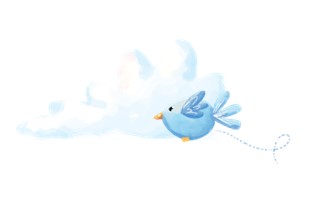 Son narraciones que tienen como finalidad dar una enseñanza. Pueden estar escritas en verso o en prosa y siempre cuentan una historia ficticia. 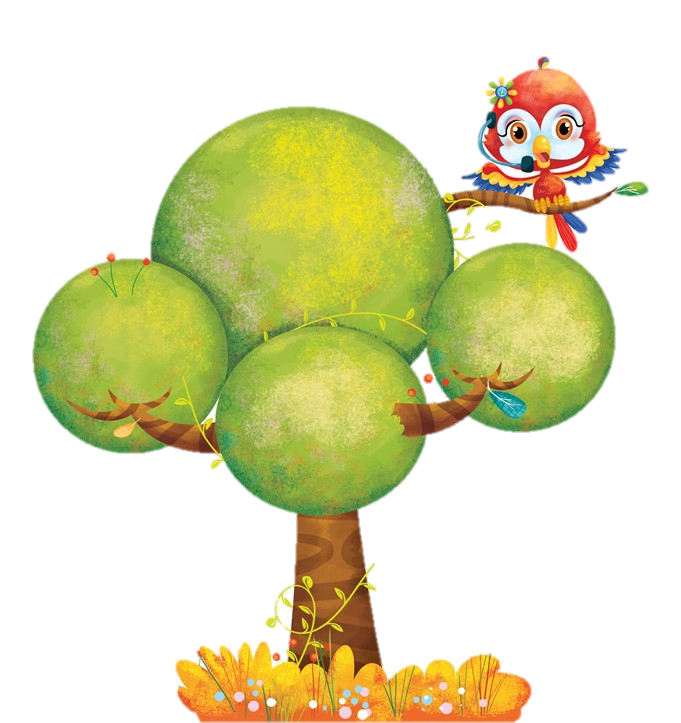 A la enseñanza que contiene una fábula se le llama moraleja En estos relatos suelen participar animales, personas y objetos inanimados como montañas o ríos. Como toda historia tienen una introducción, un desarrollo, un clímax y un final. En el clímax es donde se expone el problema de la enseñanza que se quiere dar, y en el desenlace, donde se aclara la moraleja. Entre las fábulas más conocidasse encuentran:“La liebre y la tortuga”, “El zorro y las uvas” y “El ratón de campo y el ratón de ciudad”. 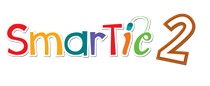 